Международная научно-техническая конференция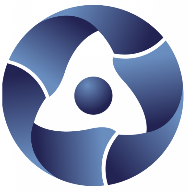 «Атомэкспо 2021»Заявка на бронирование**Направляется менеджеру по бронированию             Электронная почта: sales-uks@list.ru              Контактные телефоны:             1. Стационарный: (862) 296-53-56 (Сазонова Валерия),             2. +7-918-103-09-40              3. +7-962-883-11-97              Будем рады ответить на Ваши вопросы! ФИО участника (полностью):Наименование организации:Контактный телефон участника:Наименование выбранного отеля:Категория номера:Тип размещения в номере(одноместное/двухместное):Стоимость выбранного номера в сутки:Дата заезда участника:Время заезда участника:Дата отъезда участника:Время отъезда участника:Кол-во дней:Форма оплаты: банковский перевод/кредитная карта/наличные:Наименование организации – плательщика (при необходимости):Реквизиты организации – плательщика (ИНН/КПП) (при необходимости):Контактное лицо плательщика (ФИО, телефон, адрес электронной почты):Индивидуальный трансфер:Индивидуальный трансфер:Полетные данные (№рейса, время прилёта):Вид трансфера (выделить нужное):Такси (за дополнительную плату)Вид трансфера (выделить нужное):Индивидуальный автотранспорт (аренда автомобиля на период проведения мероприятия) стоимость обговаривается индивидуально